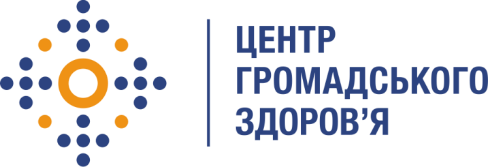 Державна установа 
«Центр громадського здоров’я Міністерства охорони здоров’я України» оголошує конкурс на посаду фельдшера-лаборанта Референс-лабораторії діагностики туберкульозу, бактеріологічних, паразитологічних та особливо небезпечних патогенів»Назва позиції: фельдшер-лаборант Рівень зайнятості: повний робочий день Інформація щодо установи:Головним завданнями Державної установи «Центр громадського здоров’я Міністерства охорони здоров’я України» (далі – Центр) є діяльність у сфері громадського здоров’я. Центр виконує лікувально-профілактичні, науково-практичні та організаційно-методичні функції у сфері охорони здоров’я з метою забезпечення якості лікування хворих на cоціально-небезпечні захворювання, зокрема ВІЛ/СНІД, туберкульоз, наркозалежність, вірусні гепатити тощо, попередження захворювань в контексті розбудови системи громадського здоров’я. Центр приймає участь в розробці регуляторної політики і взаємодіє з іншими міністерствами, науково-дослідними установами, міжнародними установами та громадськими організаціями, що працюють в сфері громадського здоров’я та протидії соціально небезпечним захворюванням.Основні обов'язки:1. Прийом зразків матеріалу, що надходить для дослідження в Референс-лабораторію з дотриманням вимог системи управління якістю.2. Реєстрація, зразків матеріалу, що надходить на дослідження, у тому числі з використанням персонального комп'ютера.3. Пробопідготовка та первинний посів матеріалу, що надійшов для дослідження, пересіви виділених культур. 4. Виконання, під керівництвом лікаря-бактеріолога, бактеріологічних, санітарно-бактеріологічних досліджень, визначення чутливості до протимікробних препаратів.5. Приготування розчинів реактивів, поживних середовищ, фарб, дезінфікуючих розчинів.6. Приготування препаратів для мікроскопії, їх фарбування та перегляд. 7. Щоденний облік та реєстрація температурних параметрів холодильного обладнання та термостатів, мікроклімату в робочих приміщеннях згідно нормативних документів.8. Стерилізація поживних середовищ, розчинів реактивів, лабораторного посуду, знешкодження відпрацьованого матеріалу.9. Експлуатація, контроль та реєстрація роботи парових та повітряних стерилізаторів з застосуванням необхідних тестів.10. Ведення обліку та контроль наявності витратних матеріалів, складання переліків для замовлення.11. Ведення лабораторної документації  Вимоги до професійної компетентності:Середня медична освіта (спеціаліст). Підвищення кваліфікації (курси удосконалення, стажування тощо). Наявність посвідчення про присвоєння (підтвердження) кваліфікаційної категорії за спеціальністю – «Лабораторна справа. Гігієна».Знання:методик забору матеріалу для бактеріологічних досліджень, правил його зберігання і доставки в лабораторію;принципів приготування реактивів, фарб, поживних середовищ;правил дезінфекції, стерилізації, асептики та антисептики;методик проведення бактеріологічних досліджень;правил експлуатації лабораторної техніки;правил оформлення медичної документації.Здатність до командної роботи та роботи на результат, акуратність та відповідальність.Здатність до аналітичного мислення та навчання.Досвід роботи з комп’ютером, знання MS Word, MS Excel, MS PowerPointБажання працювати у команді, комунікаційні навички.Резюме мають бути надіслані електронною поштою на електронну адресу: vacancies@phc.org.ua. В темі листа, будь ласка, зазначте: «349 - 2022 – фельдшер-лаборант Референс-лабораторії діагностики туберкульозу, бактеріологічних, паразитологічних та особливо небезпечних патогенів».Термін подання документів – до 2 грудня 2022 року, реєстрація документів завершується о 18:00.За результатами відбору резюме успішні кандидати будуть запрошені до участі у співбесіді. У зв’язку з великою кількістю заявок, ми будемо контактувати лише з кандидатами, запрошеними на співбесіду (тобто вони стають учасниками конкурсу). Умови завдання та контракту можуть бути докладніше обговорені під час співбесіди.Державна установа «Центр громадського здоров’я Міністерства охорони здоров’я України»  залишає за собою право повторно розмістити оголошення про вакансію, скасувати конкурс на заміщення вакансії, запропонувати посаду зі зміненими обов’язками чи з іншою тривалістю контракту.